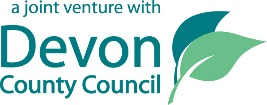 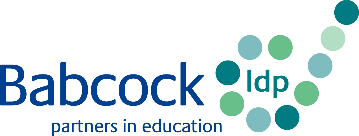 *Register of Business Interests includes: Pecuniary, Personal Interests and details of being a Governor at another School.TWO MOORS PRIMARY SCHOOL GOVERNING BODY – January 2023TWO MOORS PRIMARY SCHOOL GOVERNING BODY – January 2023TWO MOORS PRIMARY SCHOOL GOVERNING BODY – January 2023TWO MOORS PRIMARY SCHOOL GOVERNING BODY – January 2023TWO MOORS PRIMARY SCHOOL GOVERNING BODY – January 2023TWO MOORS PRIMARY SCHOOL GOVERNING BODY – January 2023Name                           Type of GovernorAppointing BodyOfficeTermCommittee(s) Registered interests*Attendance – 2021/2022Paul HuntFoundationGoverning BodyChair of Governing Body19/03/21 - 18/03/25Teaching and LearningResources Pay CommitteeHT AppraisalNoneFGB 5/6T&L 5/6 Resources 5/6Pay 1/1   HT 1/1Caroline BuckleyHeadteacherEx officio01/09/13 - presentTeaching and LearningResourcesMember of Staff at Two Moors Primary SchoolFGB 6/6T&L 6/6 Resources 6/6Kelly IngledewCo-optedGoverning Body06/07/19 - 05/07/23Teaching and LearningMember of Staff at Two Moors Primary SchoolFGB 5/6T&L 6/6Hayley LatchemLALocal AuthorityChair of T and L Vice-Chair23/03/20 -22/03/24Teaching and LearningSafeguarding GovernorNoneFGB 6/6T&L 5/6 Nicky SkeggsCo-optedGoverning Body18/10/22 -17/10/26ResourcesPay CommitteeHT AppraisalNoneFGB 5/6Resources 5/6Pay 1/1   HT 1/1Chris BerryParentElected by ParentsChair of Resources03/11/20 –02/11/24ResourcesBranch Secretary of GMBFGB 5/6Resources 6/6Joanne HutchingsParentElected by Parents14/07/21-13/07/25Teaching and LearningNoneFGB 5/6T&L 4/4Rob BorastonStaffElected by Staff15/07/21 –14/07/25Teaching and LearningMember of Staff at Two Moors Primary SchoolFGB 4/6T&L 6/6Janet NorrisCo-optedGoverning Body08/02/22 –07/02/26Teaching and LearningNoneFGB 3/3T&L 3/3Jason LejeuneParentElected by Parents03/11/22 – 02/11/26ResourcesNoneN/AEmma HowardCo-optedGoverning Body06/12/22 – 05/12/26ResourcesNoneN/APrevious Governor NameType of GovernorAppointing Body OfficeTermCommittee(s)Registered Interests*Attendance –2021/2022Christiana HeardFoundationGoverning Body19/03/21 –08/02/22ResourcesNoneFGB 0/3Resources 0/3Resigned 08/02/22Ian Bruce Co-optedGoverning Body06/07/19 –18/10/22ResourcesNoneFGB 4/6Resources 3/6Resigned 18/10/22Lisa CollingsCo-optedGoverning Body14/07/21 – 16/01/23Teaching and LearningPay CommitteeHT AppraisalNoneFGB 2/6T&L 5/6Pay 1/1   HT 1/1